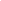 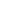 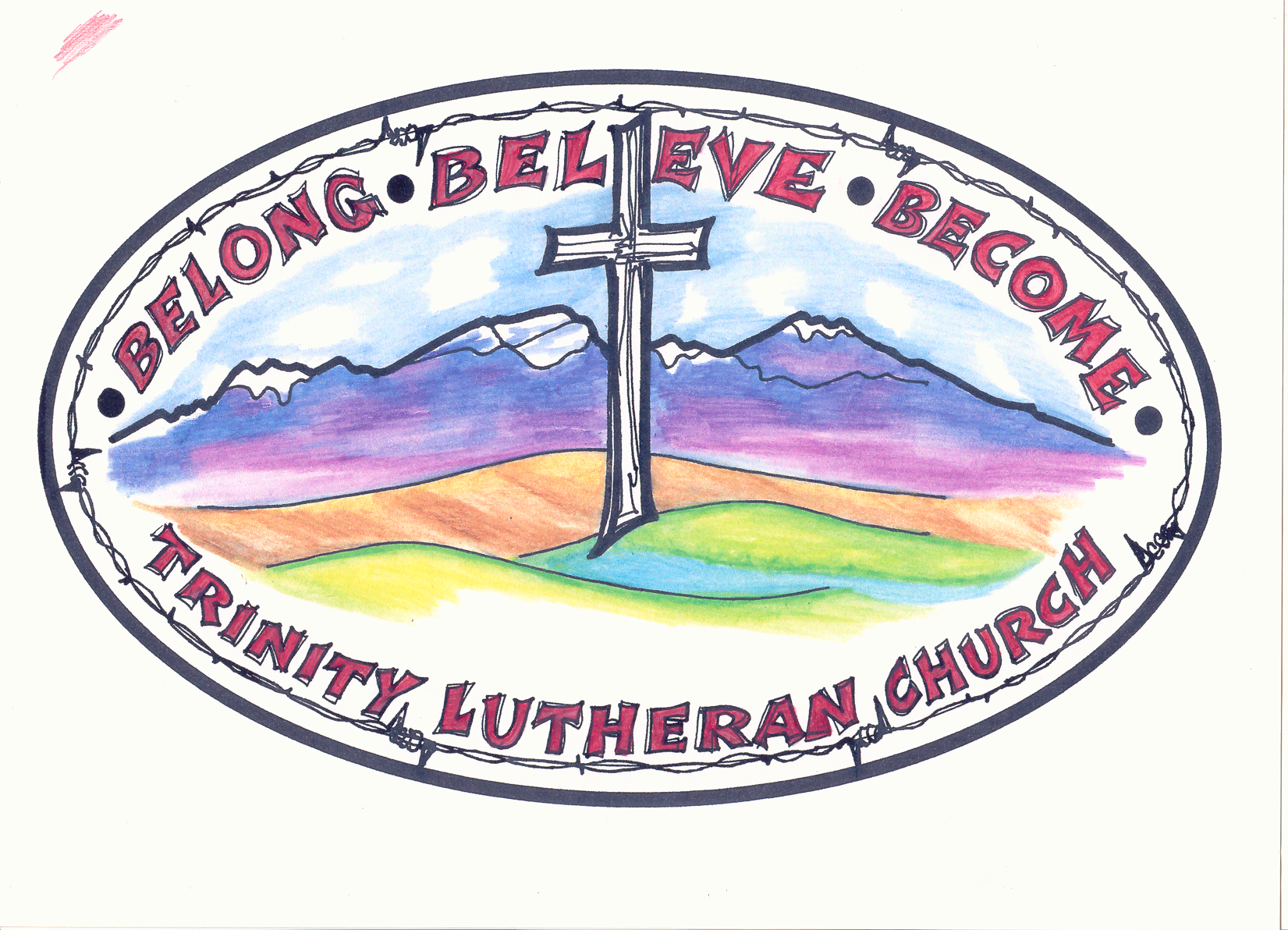 Dear Scholarship Applicant,Thank you for applying for a scholarship from Trinity Lutheran Church. Things to consider:The scholarships are only available for High School Seniors who are members of Trinity Lutheran Church.The scholarships are for the second semester of the first year only.The application must be typed and can be downloaded off of the TLC website:www.choteautlc.com.  In any given year, all of the scholarship funds may not be awarded.The determination of scholarship awards will be made by the Scholarship       Committee and the Trinity Church Council.The Scholarship Committee will be made up of one church Council representative and two at large members.The scholarship application must be into the church office (dropped off or by mail) by the due date listed on the 2nd page of the scholarship application All scholarships are payable at the beginning of the second semester of the freshman year provided the student has successfully completed the first semester. Any special circumstances must be brought before the Scholarship Committee; the committee’s decision is final.  Sincerely,The Trinity Lutheran Church Council38 First Ave. SW, PO Box 110 Choteau, Montana 59422(406) 466-2291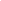   Eligibility:	1.	Open to all High School graduating seniors who are members of Trinity Lutheran                            Church.There are no restrictions as to field of study, but the institution must be accredited or licensed        in the state where it is located.Applicant’s name ________________________________________________________________________2.	Home address 								 Phone 					City 								 State 				 Zip 			3.	Date of birth 				 Place 									4.	High school attended 													Location 										 Graduation year 			Cumulative grade point average to date 										5.	Principal high school activities, offices held 									Describe any non-school (ex: community service, church activities) related activities in which you have participated.    		_______________________________________________________________________________________															____________________________________________________________________________________________________________________________________________________________________________________________________________________________________________________________________________________________________________________________________________________________7.	Institution you plan to attend								_________________8.	Proposed field of study 												9.	Intended career or vocation 											10.	How do you plan to maintain your Christian faith while in college & in your chosen career? 			_______________________________________________________________________________________How has Trinity Lutheran Church impacted your life?  ____________________________________________________________________________________________________________________________________________________________________________________________________________________________________________________________________________________________________________________________________________________________What is the most important contribution you have made to your church?  _________________________________________________________________________________________________________________________________________________________________________________________________________      ______________________________________________________________________________________________________________________________________________________________________________Deliver or mail this completed application to the church office by May 1, 2024. Recipient must notify Trinity Lutheran Church Scholarship Committee by August 1, 2024 if their intent is to decline the scholarship or defer for a year. Check will be made payable to the institution and is given for the second semester of the first year.Trinity Lutheran Church38 1st Avenue SWP.O. Box 110Choteau, MT 59422-0110Phone: 1-406-466-2291Email: choteautlc@yahoo.com